DINAMIKA KARAKTER ORANG TUA YANG MEMILIKI ANAK BERKEBUTUHAN KHUSUS (Studi Kasus di Sekolah Khusus Al-Khairiyah Citangkil Cilegon)SKRIPSIDiajukan Sebagai Salah Satu SyaratUntuk Memperoleh Gelar Sarjana Komunikasi Islam (S.Kom.I)Pada Fakultas Ushuluddin, Dakwah & Adab Jurusan Bimbingan dan Konseling Islam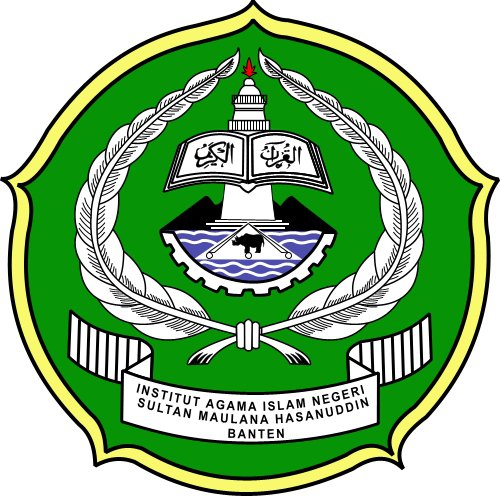 Oleh :BAITUR ROHMAHNIM. 113400057FAKULTAS USHULUDDIN DAKWAH DAN ADABINSTITUT AGAMA ISLAM NEGERI“SULTAN MAULANA HASANUDDIN” BANTEN2015 M/1437 H